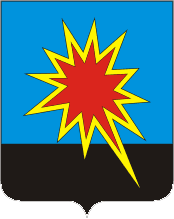 КЕМЕРОВСКАЯ ОБЛАСТЬКАЛТАНСКИЙ ГОРОДСКОЙ ОКРУГАДМИНИСТРАЦИЯ КАЛТАНСКОГО ГОРОДСКОГО ОКРУГАПОСТАНОВЛЕНИЕот 24.05.2019 г.  № 149-пО внесении дополнений в постановление администрации Калтанского городского округа от 11.04.2019 № 105-п «О внесении изменений в постановление администрации Калтанского городского округа от 13.11.2018 № 207-п «Об утверждении цен на платные услуги муниципального бюджетного учреждения «Автотранспорт Калтанского городского округа»В соответствии со ст. 26 Федерального закона от 12.01.1996 № 7-ФЗ «О некоммерческих организациях»:Дополнить приложение к постановлению администрации Калтанского городского округа от 11.04.2019 № 105-п «О внесении изменений в постановление администрации Калтанского городского округа от 13.11.2018 № 207-п «Об утверждении цен на платные услуги муниципального бюджетного учреждения «Автотранспорт Калтанского городского округа» в соответствии с приложением к настоящему постановлению.Настоящее постановление вступает в силу с момента его подписания и распространяет свое действие на правоотношения, возникшие с 16.04.2019 г.Начальнику отдела организационной и кадровой работы (Т.А. Верещагина) обеспечить размещение настоящего постановления на официальном сайте администрации Калтанского городского округа.Контроль за исполнением постановления возложить на заместителя главы Калтанского городского округа по экономике Горшкову А.И.Глава Калтанского городского округа				            	                И.Ф. ГолдиновПриложение к постановлению администрации Калтанского городского округаот 24.05.2019 г. №149-пПереченьцен на транспортные услуги, оказываемые на платной основе муниципальным бюджетным учреждением «Автотранспорт Калтанского городского округа»Заместитель главы Калтанского городского округа по экономике                                                                           А.И. Горшкова № п/пНаименование  транспортного средства  Ед. изм.Стоимость 1 машино-часа движения, руб.Стоимость 1 машино-часа движения, руб.Стоимость 1-го машино-часа простоя, руб.Стоимость 1-го машино-часа простоя, руб.Стоимость 1 машино-часа движения в выходные и праздничные дни, руб.Стоимость 1 машино-часа движения в выходные и праздничные дни, руб.Стоимость 1-го машино-часа простоя в выходные и праздничные дни, руб.Стоимость 1-го машино-часа простоя в выходные и праздничные дни, руб.№ п/пНаименование  транспортного средства  Ед. изм.Для прочих потребителейДля бюджетных организацийДля прочих потребителейДля бюджетных организацийДля прочих потребителейДля бюджетных организацийДля прочих потребителейДля бюджетных организацийГАЗ-А67R43 (АТ271)маш-час1 3561 1803803311 5921 385616536ГАЗ-А67R43 (АТ271) (2 водителя)маш-час1 5991 3916515662 0701 8011 122976ГАЗ-А67R43 (АТ272)маш-час1 3561 1803803311 5921 385616536ГАЗ-А67R43 (АТ271) (2 водителя)маш-час1 5991 3916515662 0701 8011 122976Renault Logan (Х875КК) маш-час782680270235967841455396Renault Logan (Х892КК)маш-час782680270235967841455396Renault Logan (Х893КК)маш-час782680270235967841455396Renault Logan (Х850КК)маш-час782680270235967841455396